                                              GUVERNUL ROMÂNIEI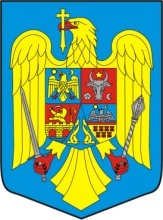                                                                         O R D I N                                                         Nr…………../………….2018privind modificarea art. 30 alin. (4) din Metodologia privind scoaterea definitivă, ocuparea temporară şi schimbul de terenuri şi de calcul al obligaţiilor băneşti, aprobată prin Ordinul ministrului mediului, apelor și pădurilor nr. 694/2016 Având în vedere Referatul de aprobare nr. …………../ID/ din .... ianuarie 2018 al Direcţiei politici şi strategii în silvicultură, În temeiul art. 37 alin. (6) și art. 43 din Legea nr. 46/2008 - Codul silvic, republicată, cu modificările şi completările ulterioare, precum şi ale art. 13 alin. (5) din Hotărârea Guvernului nr. 20/2017 privind organizarea şi funcţionarea Ministerului Apelor şi Pădurilor, cu modificările și completările ulterioare,ministrul apelor şi pădurilor emite următorul O R D I N:           Art. 1. – Articolul art. 30 alin. (4) din Metodologia privind scoaterea definitivă, ocuparea temporară şi schimbul de terenuri şi de calcul al obligaţiilor băneşti, aprobată prin Ordinul ministrului mediului, apelor și pădurilor nr. 694/2016, publicat în Monitorul Oficial al României, Partea I, nr. 402 din 27 mai 2016, se modifică, după cum urmează:„Terenurile degradate, neproductive din punct de vedere silvic și terenurile situate în zonele de stepă, alpină şi subalpină nu fac obiectul preluării în compensare a terenurilor care se scot definitiv din fondul forestier naţional.”Art. 2. –  Prezentul ordin se publică în Monitorul Oficial al României, Partea I.”MINISTRU Adriana  Doina PANĂ